ATENCIÓN A POBLACIÓN VULNERABLEAGOSTO 2022A continuación, se presentan las acciones realizadas por la Oficina de Gestión Social de la Empresa de Renovación y Desarrollo Urbano de Bogotá, desde el componente de Gestión Interinstitucional, para la atención de la población identificada en las zonas de intervención.Dichas acciones son el resultado de la articulación interinstitucional e intersectorial con entidades de nivel Distrital, Nacional, público y privado que, de acuerdo a su misionalidad les corresponde atender las necesidades y solicitudes presentadas por la población en cada territorio. Las actividades se presentan en la siguiente tabla:Elaboró:Luz Nancy Castro Q.Oficina de Gestión SocialOFICINA DE GESTION SOCIAL - ERU
REPORTE ACCIONES POBLACION VULNERABLEOFICINA DE GESTION SOCIAL - ERU
REPORTE ACCIONES POBLACION VULNERABLEOFICINA DE GESTION SOCIAL - ERU
REPORTE ACCIONES POBLACION VULNERABLEago-22ago-22ago-22FECHAACTIVIDADBENEFICIARIOSENTIDAD03.08.2022Participación en la reunión de la Comisión Local de Participación de la localidad de Santafé, con el fin de presentar las acciones adelantadas en el marco de los Planes Parciales en el barrio San BernardoComunidad Voto Nacional - Bronx - La EstanzuelaAlcaldía Local Santafé, Sec. Salud - Subred Centro Oriente, Sec. Distrital de Integración Social - Subdirección Local de Santafé, IDPAC, SDHT, IDIPRON, IPES, IDPYBA, ERU, MEBOG, SDP, IDU, SDM, UAESP, SED05.08.2022Segunda sesión Mesa Temática de Urbanismo y Arquitectura Plan Parcial de Renovación Urbana Centro San BernardoComunidad San BernardoERU09.08.2022Reunión con comunidad residente en el polígono de intervención del Plan Parcial Calle 72ComunidadAlcaldía local de Barrios Unidos, ERU11.08.2022Participación en la reunión de la Comisión Local de Participación de la localidad de Usme, con el fin de presentar las acciones adelantadas en el marco del proceso de modificación del Plan Parcial Usme Tres QuebradasComunidad Veredas La Requilina y el UvalAlcaldía Local Usme, IDPAC, Sec. Salud - Subred Sur, Sec. Distrital de Integración Social - Subdirección Local de Usme, IDIPRON, IPES, IDPYBA, ERU, MEBOG17.08.2022Atención presencial propietarios predio ubicado en la KR 12 3 45 del barrio San BernardoPropietarios predioERU17.08.2022Participación en el Comité Operativo Local de Habitabilidad en Calle de la localidad de Santafé, con el fin de coordinar acciones para la atención de las problemáticas identificadas en el barrio San Bernardo, en el marco de los planes parciales en desarrolloComunidad San BernardoAlcaldía Local Santafé, Sec. Salud - Subred Centro Oriente, Sec. Distrital de Integración Social - Subdirección Local de Santafé, IDIPRON, IPES, IDPYBA, ERU, MEBOG18.08.2022Abordaje interinstitucional predio SB12-11, para la oferta de servicios al señor Jonathan Stiven Valencia, consumidor de sustancias psicoactivas, sin documento de identidad.Residente paga diarioSubred Centro Oriente, Sec. Distrital de Integración Social - Subdirección Local de Santafé, IDIPRON, ERU19.08.2022Reunión con la Junta de Acción Comunal y residentes del barrio San Bernardo, para acordar metodología de las mesas temáticas Plan Parcial de Renovación Urbana Centro San BernardoComunidad San BernardoERU22.08.2022Jornada de atención en carpa, ubicada en el parque del barrio San Bernardo Plan Parcial Centro San BernardoComunidad San BernardoIDU, METRO BOGOTA, PERSONERÍA DISTRITAL, SDP, ERU23.08.2022Reunión de articulación interinstitucional Mesa Situacional Salud COVID 19, Localidad de SantaféComunidad San BernardoAlcaldía Local Santafé, Sec. Salud - Subred Centro Oriente, Sec. Distrital de Integración Social - Subdirección Local de Santafé, IDIPRON, IPES, IDPYBA, ERU, MEBOG24.08.2022Abordaje interinstitucional predio SB12-11, para la oferta de servicios a la señora Martha Liliana Córdoba Roncancio.Madre cabeza de hogarAlcaldía local de Santafé, Subred Centro Oriente, Sec. Distrital de Integración Social - Subdirección Local de Santafé, IDIGER, ERU30.08.2022Participación en la reunión de la Comisión Local de Participación de la localidad de Mártires, con el fin de presentar las acciones adelantadas en el marco del proceso del Plan Parcial Voto Nacional - BronxComunidad Voto Nacional - Bronx - La EstanzuelaAlcaldía Local Mártires, IDPAC, Sec. Salud - Subred Sur, Sec. Distrital de Integración Social - Subdirección Local de Mártires, IDIPRON, IPES, IDPYBA, ERU, MEBOG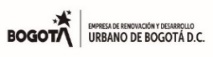 